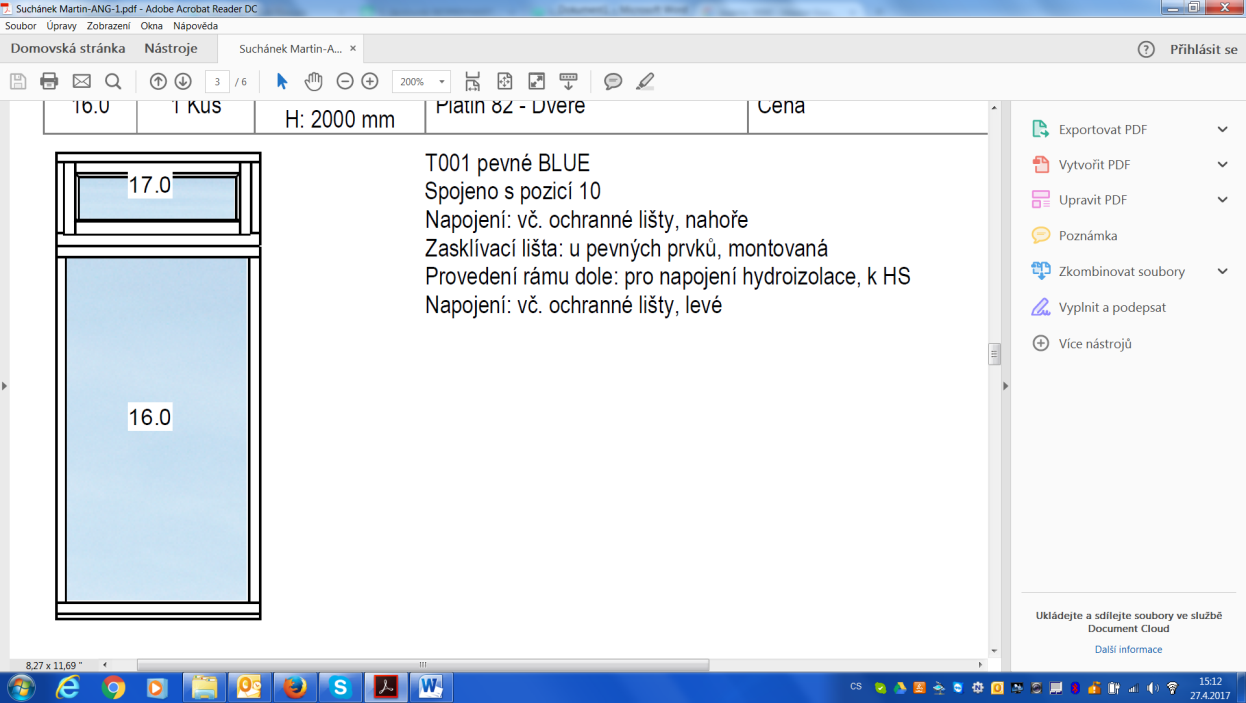 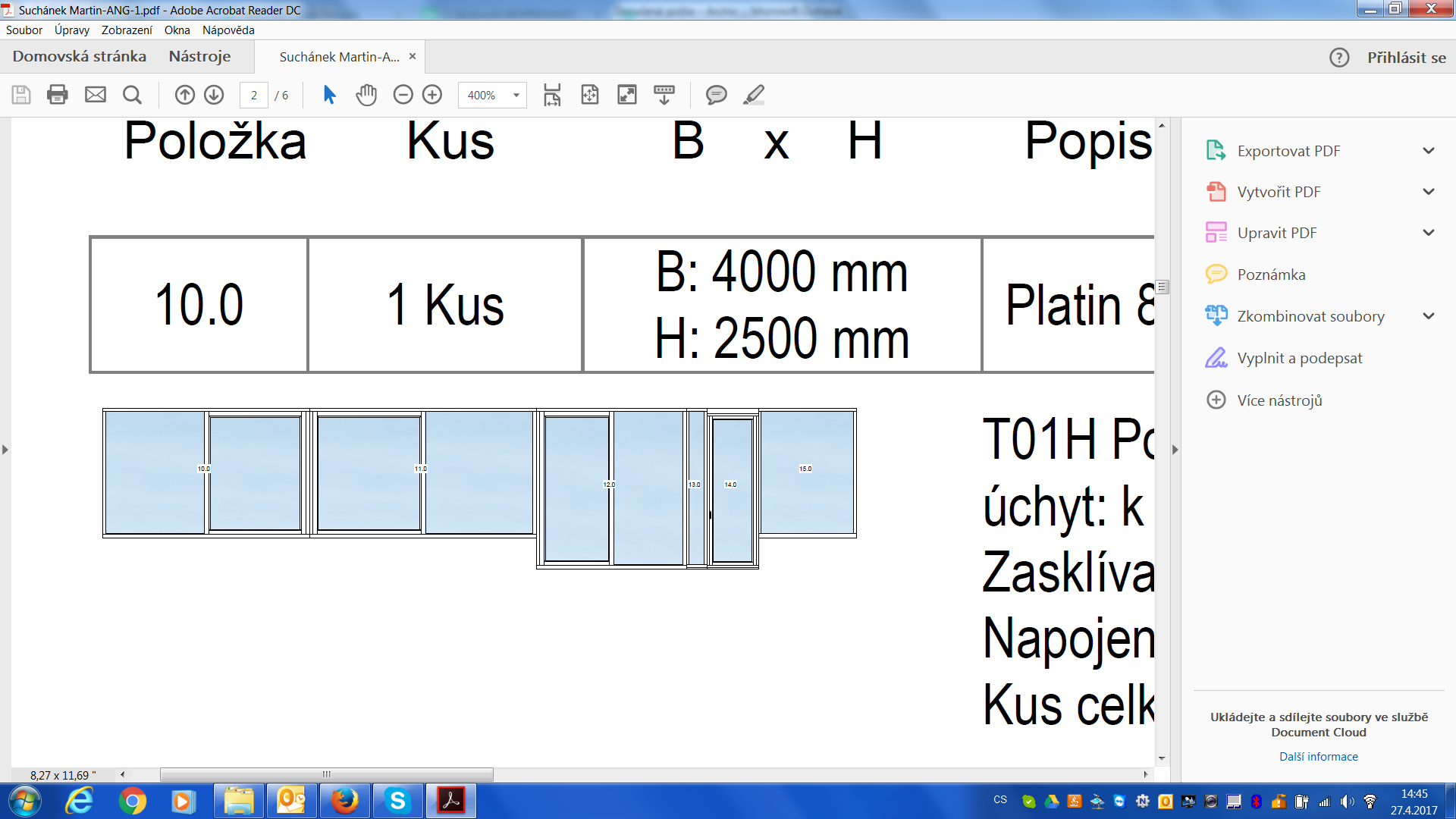 Pohled zevnitř: provedení hliník, barva RAL 7016 šedá, 3skloPozice 10:  š: 4000mm ; v: 2500mm (posuvné dveře)Pozice 11:  š: 4400mm ; v: 2500mm (posuvné dveře)Pozice 12:  š: 2900mm ; v: 1100mm (posuvné dveře)Pozice 13:  š: 400mm ; v: 3100mm (pevné)Pozice 14:  š: 1000mm ; v: 3100mm (terasové dveře)Pozice 15:  š: 1900mm ; v: 2500mm (pevné – zatmívací sklo)Pozice 16:  š: 1500mm ; v: 2000mm ( pevné – zatmívací sklo)Pozice 17:  š: 1500mm; v:  500mm (výklopné okno)Pozice: 10,11,12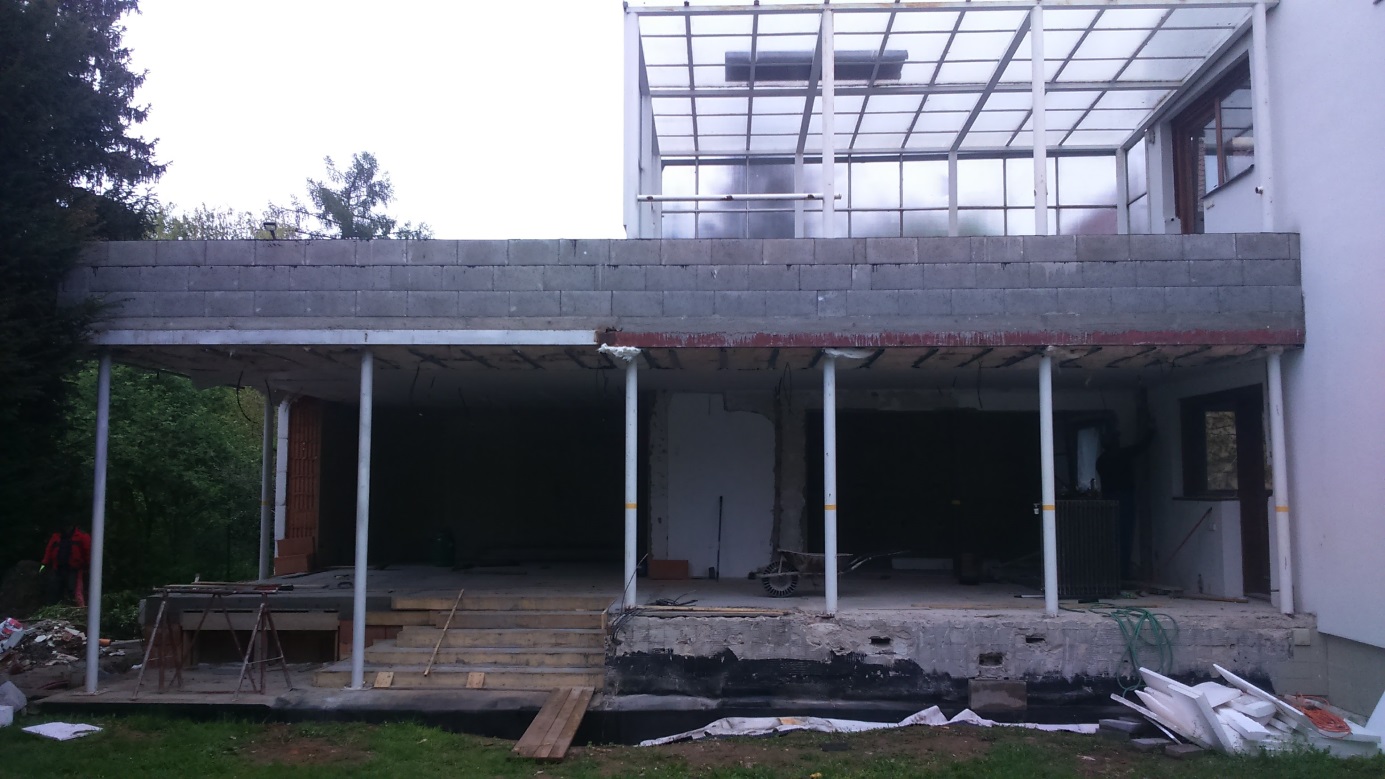 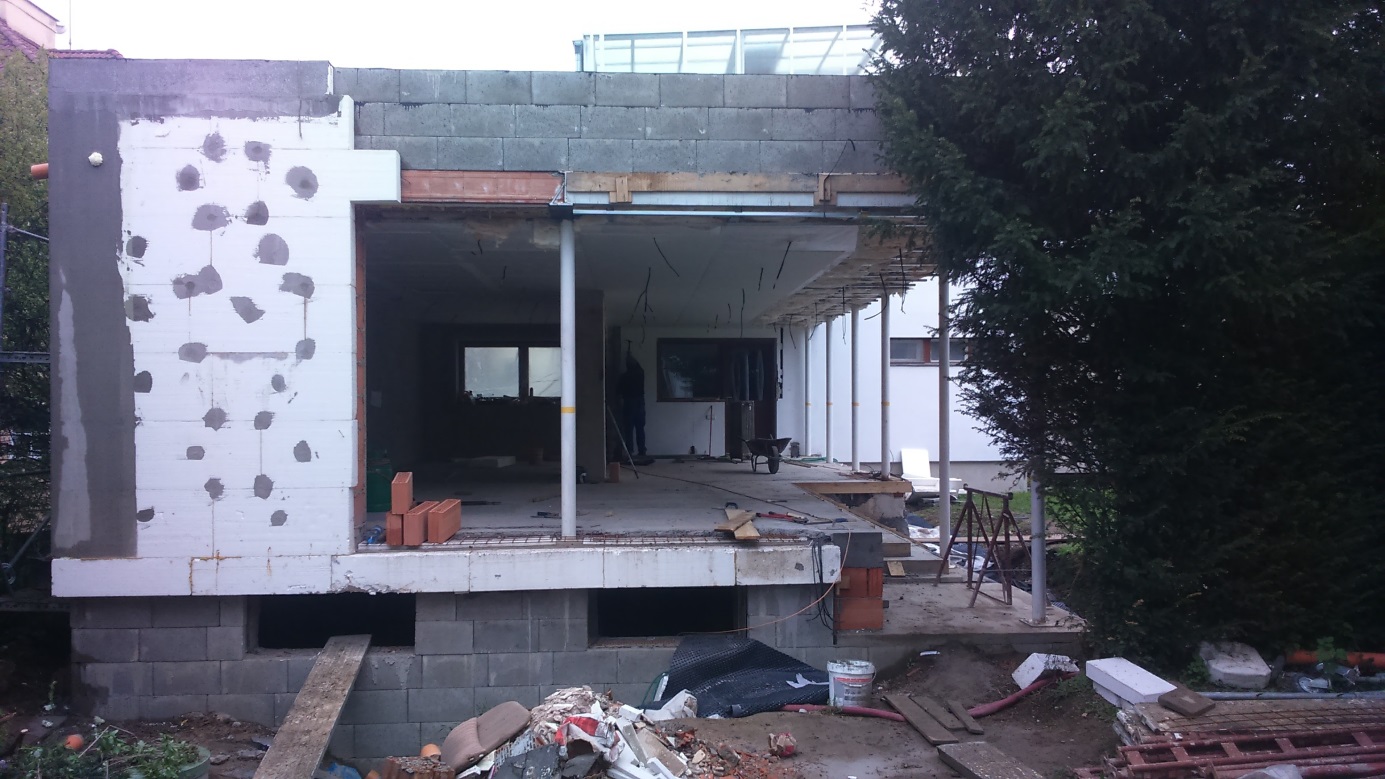 Pozice: 13,14,15,16,17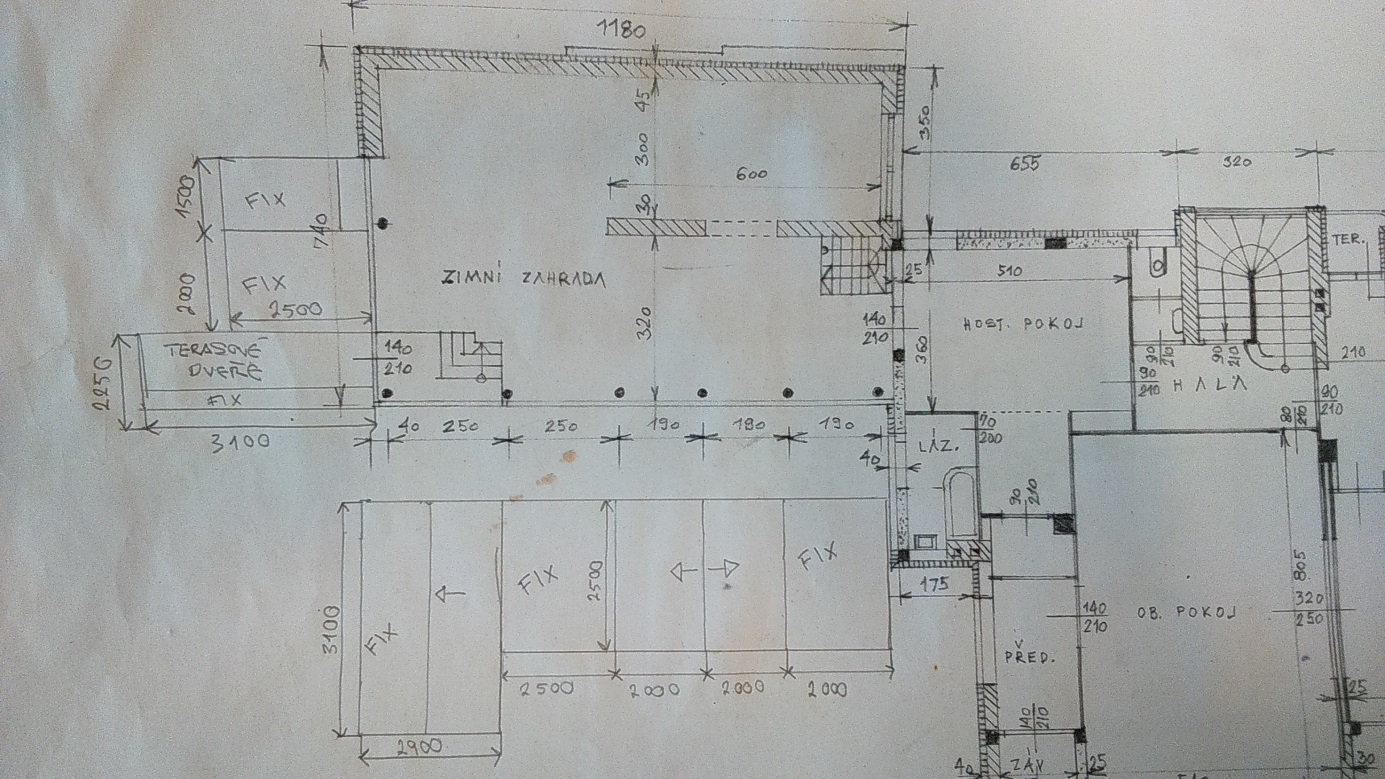 Nákres